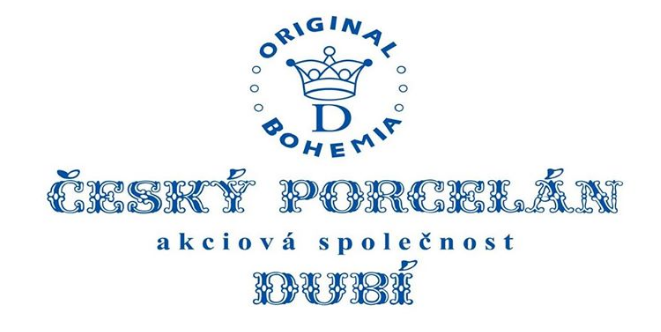 VÝROČNÍ ZPRÁVAZA ROK 2021OBSAHZPRÁVA PŘEDSTAVENSTVA	3ZÁKLADNÍ ÚDAJE O SPOLEČNOSTI	5NÁVRH NA VYPOŘÁDÁNÍ VÝSLEDKU HOSPODAŘENÍ	7VÝSLEDKY HOSPODAŘENÍ	8FINANČNÍ VÝKAZY	9ZPRÁVA O VZTAZÍCH MEZI PROPOJENÝMI OSOBAMI	14VYJÁDŘENÍ DOZORČÍ RADY	18KONTAKTNÍ INFORMACE	21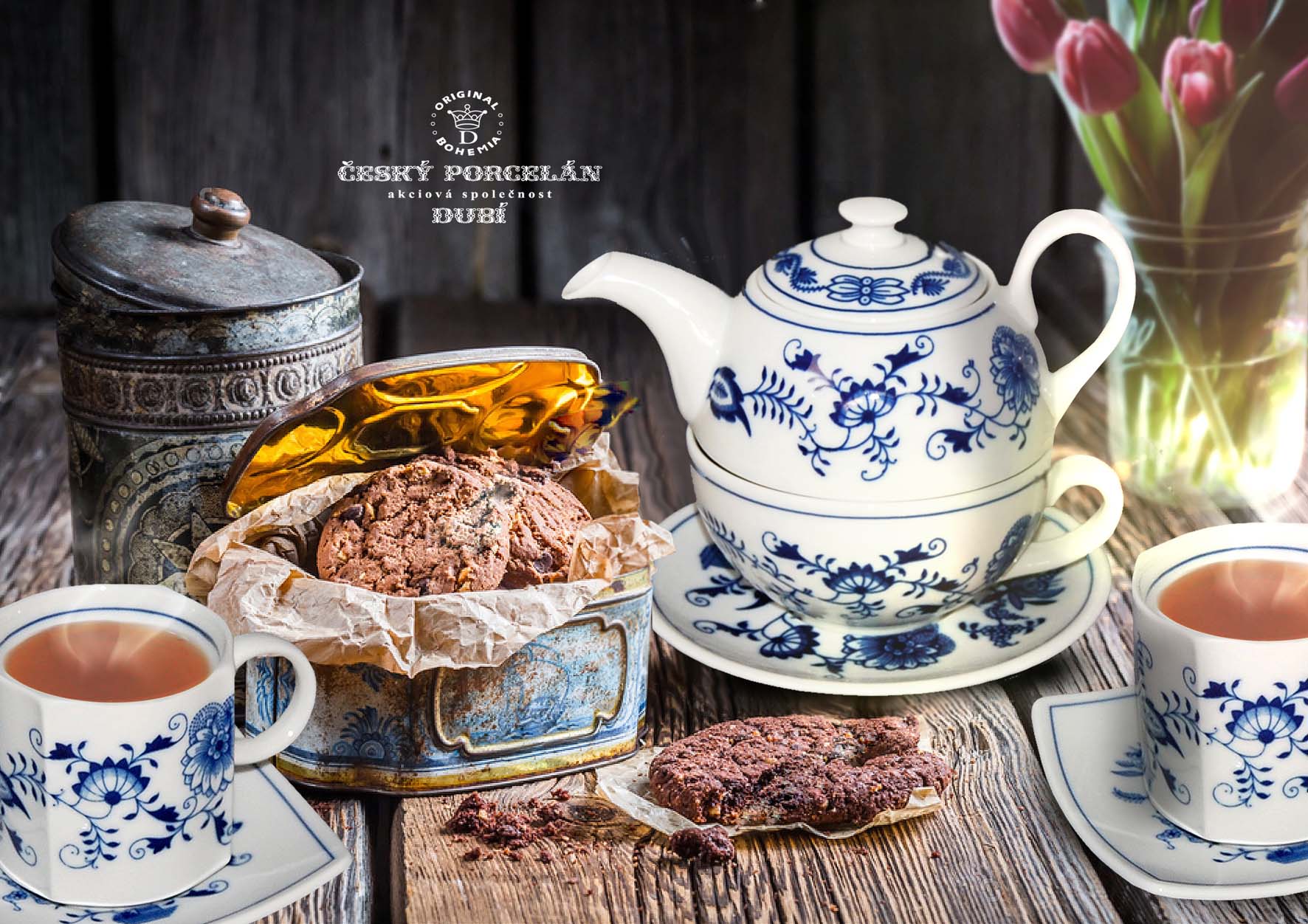 ZPRÁVA PŘEDSTAVENSTVAVážení akcionáři, dámy a pánové,začátek roku 2021 se nevyvíjel z pohledu zakázek, výroby a tržeb dle plánu. Nebyl dostatek zakázek a tím i odpovídající úroveň finančních prostředků. V dalších měsících pak negativní tendence z let minulých v dosahovaných tržbách poměrně překvapivě nepokračovala a to přes potíže způsobené trvající pandemií -  např. nařízení vlády o uzavření prodejen do května 2021 apod.  K nenaplnění tržeb docházelo především v tuzemsku na podnikových prodejnách.Po zlepšení zakázkové náplně byly plánované celkové tržby pro rok 2021 však splněny a dokonce překročeny na úroveň 103,5 % plánu a v porovnání s rokem 2020 to bylo překročení na úroveň 122 %. Zásluhu na lepších prodejních výsledcích má především tuzemský trh. Obdobná situace byla i v závodu Royal Dux, kde byly plánované tržby taktéž splněny a to na úroveň 103%.V důsledku pokračující koronavirové situace a z toho plynoucího zásadního omezení osobních kontaktů se zákazníky bylo v roce 2021 zaznamenáno zvýšené množství poptávek prostřednictvím internetové komunikace.Celkové tržby byly v roce 2021 o 23 536 tis. Kč vyšší než-li v roce předchozím. Naproti tomu se však zvýšila i výkonová spotřeba. Spotřeba materiálu, energie a služeb činila 60 093tis. Kč, což je o 10 206 tis. Kč více než v roce 2020.Bohužel pandemie Covid -19 spustila celosvětovou ekonomickou krizi, nedostatek surovin a materiálu několikrát zvýšil cenu vstupních nákladů. Naprosto zásadní negativní vliv na finanční situaci společnosti však měla stoupající cena energií v druhé polovině roku 2021 a to zejména u plynu a elektrické energie. Ke konci roku 2021 již bylo zřejmé, že se společnost Český porcelán a.s. bude potýkat s doslova existenčními problémy neboť ceny především plynu a elektrické energie přesahovaly finanční možnosti společnosti a finanční prostředky nezadržitelně klesaly.Náklady společnosti několikanásobně rostly, zatímco výkon společnosti zůstával de facto stejný, což se potvrdilo již v měsíci lednu 2022, kdy společnost nebyla schopna např. uhradit fakturu za plyn v řádném termínu.  V průběhu roku 2021 dále opakovaně docházelo k situacím s přebytkem zakázek, jejichž rentabilita vzhledem k uvedenému nárůstu nákladů však byla často sporná. Řada objednávek byla z doby před vznikem energetické krize. To bylo nutné řešit bez toho, aby společnost ztratila zákazníky. Také snížená kapacitní schopnost tyto zakázky zajistit ve výrobě i přes vyšší tržby vedla k nárůstu záporného hospodářského výsledku. Představenstvo je názoru, že přetrvávající negativní vývoj způsobený především cenami energií by bylo možné v nejtěžším období do určité míry zvrátit řadou opatření. Jde například ZPRÁVA PŘEDSTAVENSTVAo lepší organizací výroby, zejména v oblasti využití pecního prostoru, optimalizací cen výrobků, snížením odpadovosti, optimalizací lidských zdrojů, restrukturalizací procesů. Vedení společnosti z tohoto pohledu začalo problémy řešit.  Úspory, které by tato opatření mohla přinést, jsou bohužel v nižším řádu než katastrofální růst nákladů na výrobu, zvláště pak plynu. Z tohoto pohledu je nutné konstatovat, že bez výrazné změny objektivních vnějších podmínek a také pomoci ze strany státu lze jen stěží nadcházející období ustát, a to i při využití vlastních okamžitých zdrojů získaných z prodeje majetku společnosti, který není bezprostředně nutný pro její vlastní výrobní činnost. Dne 19.4 2022Ing.  Radislav Feix, Ph.D.předseda představenstvaČeský porcelán, akciová společnost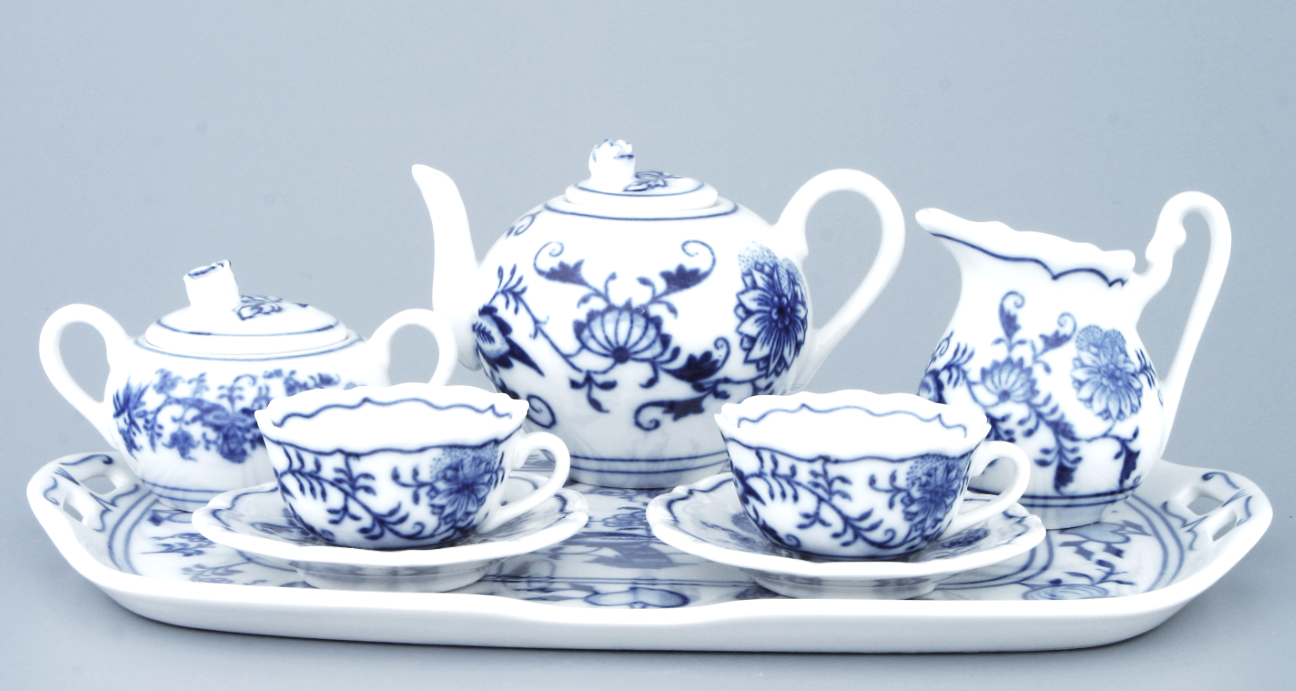 ZÁKLADNÍ ÚDAJE O SPOLEČNOSTINázev: Český porcelán, akciová společnostSídlo: Dubí, Tovární 605/17, PSČ 417 01Identifikační číslo organizace: 00174238Datum založení: 15. 3. 1991 podle zákona č. 104/1990 Sb. o akciových společnostech.   Společnost byla založena na dobu neurčitou a je zapsána v oddíle B, vložka 101 u rejstříkového soudu vedeného Krajským soudem v Ústí nad Labem.Český porcelán, akciová společnost je řádným členem Asociace sklářského a keramického průmyslu ČR a Svazu průmyslu a dopravy ČR. V okresním měřítku je členem Hospodářské komory a Hospodářské a sociální rady města Teplic. Je rovněž zakládajícím členem organizace APEC  zabývající se elektronickým obchodem.Předmět činnosti společnosti podle Obchodního rejstříku:výroba, obchod a služby neuvedené v přílohách 1 až 3 živnostenského zákonahostinská činnostsilniční motorová doprava - nákladní provozovaná vozidly nebo jízdními soupravami o největší povolené hmotnosti přesahující 3,5 tuny, jsou-li určeny k přepravě zvířat nebo věcíosobní doprava provozovaná vozidly určenými pro přepravu nejvýše 9 osob včetně řidičevedení účetnictvívedení daňové evidencepronájem nemovitostí, bytů a nebytových prostorZákladní kapitál:				101 314 000 KčAkcionáři s podílem na základním kapitálu vyšším než 10 %:Bc. Vladimír Feix   	                      27,23 %Ing. Radislav Feix, Ph. D.                18,64 %Garkalne Limited, Nicosia		24,89 %Dům porcelánu, s. r. o.		18,96 %Český porcelán, akciová společnost není součástí konsolidačního celku.Pro nadcházející období jsou vytvořeny předpoklady pro další rozvoj společnosti.Účetní jednotka nemá v zahraničí žádnou pobočku ani část obchodního závodu.ZÁKLADNÍ ÚDAJE O SPOLEČNOSTIK rozvahovému dni nejsou společnosti známy žádné skutečnosti související s úvěrovými a cenovými riziky. Ve společnosti nenastaly po rozvahovém dni žádné významné skutečnosti, které by ovlivnily naplnění výroční zprávy.V oblasti výzkumu a vývoje nejsou vyvíjeny žádné aktivity.Představenstvo:Ing. Radislav Feix, Ph.D. - předseda představenstvabydliště: Háj u Duchcova, Kubátova 327, PSČ 417 22Bc. Vladimír Feix – místopředseda představenstva bydliště: Stvolínky 89, 471 02 Česká LípaIng. Petr Bednář, CSc. - člen představenstvabydliště: Ke studni 364, Horní Jirčany, 252 42 JeseniceDozorčí rada:Helena Müllerová - předseda dozorčí radybydliště: Bystřice, Bystřická 209/26, PSČ 417 02Bc. František Bednář - člen dozorčí radybydliště: Horní Jirčany, Chrpová 1175, PSČ 252 42Danuše Vlachová - člen dozorčí rady volený zaměstnanci společnosti bydliště: Duchcov, Tyršova 1207/33, PSČ 419 01Vedení společnosti ke dni 31. 12. 2021: Bc. Vladimír Feix  		ředitel společnostiIng. Radislav Feix, Ph.D.	ředitel závodu Royal DuxHelena Müllerová		personální ředitelka Petra Klázrová		vedoucí ekonomicko-finančního útvaruMartin Feix		           vedoucí výrobně-technického útvaruŽádný z členů představenstva, dozorčí rady a managementu společnosti nebyl odsouzen pro trestný čin majetkové povahy. Společnost nevede a nevedla žádný soudní spor, správní nebo rozhodčí řízení, které by mohly mít významný vliv na její finanční situaci. Český porcelán, akciová společnost neposkytla půjčku, nebo úvěr, ani jiná ručení žádnému ze členů orgánů.NÁVRH NA VYPOŘÁDÁNÍ VÝSLEDKU HOSPODAŘENÍNÁVRH NA VYPOŘÁDÁNÍ VÝSLEDKU HOSPODAŘENÍ 2021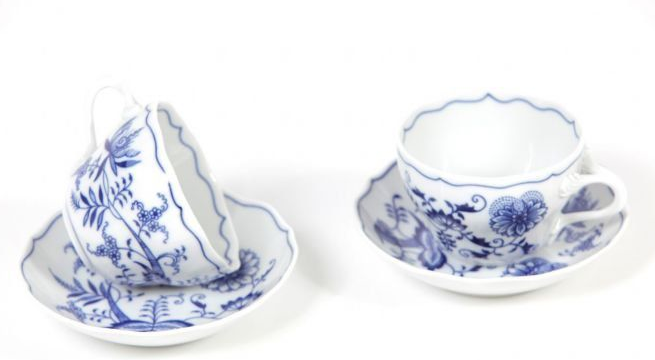 VÝSLEDKY HOSPODAŘENÍPŘEHLED VYBRANÝCH UKAZATELŮFINANČNÍ VÝKAZYROZVAHAFINANČNÍ VÝKAZYVÝKAZ ZISKŮ A ZTRÁTFINANČNÍ VÝKAZYVÝKAZ ZISKŮ A ZTRÁTFINANČNÍ VÝKAZYPŘEHLED O PENĚŽNÍCH TOCÍCHFINANČNÍ VÝKAZYEKONOMIKA ZA ROK 2021Společnost do roku 2021 vstoupila s nedostatkem zakázek, tím pádem také s nedostatkem finančních prostředků, podnikové prodejny byly z důvodu vládního nařízení uzavřeny do května. Zvrat přišel až před létem, kdy jsme zaznamenali zvýšený zájem o naše výrobky, poptávka převyšovala nabídku. Pandemie Covid -19 spustila celosvětovou ekonomickou krizi, nedostatek surovin a materiálu několikrát zvýšil cenu vstupních nákladů, zásadní negativní vliv na finanční situaci společnosti však měla stoupající cena energií.Účetní hospodářský výsledek společnosti Český porcelán, a. s. za rok 2021 je ztráta ve výši – 17 638tis. Kč.Čistý obrat za rok 2021 činil 135 511 tis. Kč což je o 913tis. Kč méně oproti roku 2020. Zrealizované tržby společnosti za prodej vlastních výrobků, zboží a služeb dosáhly výše
133 481 tis. Kč, tj. o 23 536 tis. Kč více než v roce předchozím. Výkonová spotřeba, tzn. spotřeba materiálu, energie a služeb činila tento rok 60 093 tis. Kč, což je o 10 206 tis. Kč více než v roce 2020.Účetní finanční rezerva na opravy majetku, kurzové rozdíly, zvýšené náklady na testování pracovníků činí 13 000 tis. Kč. Závazky vůči zaměstnancům, finančnímu úřadu, České správě sociálního zabezpečení a zdravotním pojišťovnám byly plněny v řádném termínu. Finanční situace společnosti je nepříznivá, z důvodu nepříznivého vývoje cen energií, společnost však není v platební neschopnosti a není v prodlení se splácením jakýchkoliv závazků. K datu 31. 12. 2021 nemá ani žádné bankovní úvěry.Výhledově je naším podnikatelským záměrem pro rok 2022 stabilizovat společnost a dosáhnout kladného hospodářského výsledku.ZPRÁVA O VZTAZÍCH MEZI PROPOJENÝMI OSOBAMIVypracovaná podle ust. § 82 zák. č. 90/2012 Sb. o obchodních korporacích v platném zněníza účetní období roku 2021ovládané společnostiČeský porcelán, akciová společnost se sídlem Tovární 605/17, Dubí 417 01 zapsaná v obchodním rejstříku vedeném u KS v Ústí nad Labem, oddíl B, vložka 101 IČ: 00174238(dále ovládaná společnost)ZPRÁVA O VZTAZÍCH MEZI PROPOJENÝMI OSOBAMIPředstavenstvo společnosti Český porcelán, a. s.se sídlem Tovární 605/17, Dubí, PSČ 417 01, zapsaná v obchodním rejstříku vedeném u KS v Ústí nad Labem, oddíl B, vložka 101  IČ: 00174238předkládáZprávu o vztazích mezi propojenými osobamivypracovanou dle ust. § 82 zák. č. 90/2012 Sb. o obchodních korporacích v platném znění (dále jen „zpráva o vztazích“).1. DEFINICE OVLÁDANÝCH, OVLÁDAJÍCÍCH A PROPOJENÝCH OSOB 1.1 Základní identifikace ovládané osoby 	Obchodní společnost: Český porcelán, a. s.	Sídlo: 			Tovární 605/17, Dubí 417 01	Identifikační číslo: 	00174238	Společnost je zapsaná v obchodním rejstříku vedeném u KS v Ústí nad Labem oddíl B, vložka 1011.2. Základní identifikace ovládající osoby (dále i propojená osoba) Přímou ovládající osobou obchodní společnosti Český porcelán, a. s. jsou následující osoby:1.	Bc. Vladimír Feix, Stvolínky č. p. 89, 471 02Je přímý skutečný majitel, osoba s koncovým vlivem.Velikost přímého podílu na hlasovacích právech: 27,23% (podíl na hlasovacích právech je výsledkem součtu hlasovacích práv vlastních a dále hlasovacích práv z titulu spravování pozůstalosti po Ing. Vladimíru Feixovi, zesnulém dne 15. 3. 2021)2.	Ing. Radislav Feix, Ph.D., Kubátova 327, Háj u Duchcova, 417 22Je přímý skutečný majitel, osoba s koncovým vlivem.Velikost přímého podílu na hlasovacích právech: 18,64% (podíl na hlasovacích právech je výsledkem součtu hlasovacích práv vlastních a dále hlasovacích práv z titulu spravování pozůstalosti po Ing. Vladimíru Feixovi, zesnulém dne 15. 3. 2021)Oba výše jmenovaní coby bratři jednají ve smyslu ustanovení § 78 odst. 2 písm. g) zákona o obchodních korporacích ve shodě a celkový podíl na hlasovacích právech je 45,87%ZPRÁVA O VZTAZÍCH MEZI PROPOJENÝMI OSOBAMI1.3 Struktura vztahů mezi propojenými osobami – osoby ovládané stejnou ovládající osobou, ke kterým měla obchodní společnost Český porcelán, a. s. v účetním období vztah (§ 82, odst. 2a zákona č. 90/2012 Sb.)Ovládající osoba uvedená v článku 1. 2. neovládá ve smyslu § 82 zákona o obchodních korporacích žádné další společnosti, se kterými by obchodní společnost Český porcelán, a. s. měla v účetním období vztah. 1.4. Úloha ovládané osoby (§ 82, odst. 2b zákona č. 90/2012 Sb.) Hlavní činností ovládané osoby v minulém účetním období byla výroba a prodej porcelánu a to jak užitkového tak i figurálního.1.5. Způsob a prostředky ovládání Ovládající osoby vlastní akcie ovládané osoby, jejichž souhrnná jmenovitá hodnota činí 45,87%.2. PŘEHLED SMLUV UZAVŘENÝCH MEZI PROPOJENÝMI OSOBAMI (§ 82, odst. 2 e a f zákona č. 90/2012 Sb.) Ovládající osoba Bc. Vladimír Feix má uzavřeny smlouvy o výkonu funkce místopředsedy představenstva a pracovní smlouvu. Ovládající osoba Ing. Radislav Feix, Ph. D. má uzavřeny smlouvy o výkonu funkce předsedy představenstva a pracovní smlouvu.3. OSTATNÍ OPATŘENÍ PŘIJATÉ NEBO USKUTEČNĚNÉ V ZÁJMU A NA POPUD PROPOJENÝCH OSOB V ROCE 2015 (§ 82, ODST. 2D ZÁKONA Č. 90/2012 SB.) Jedná se o jednání, které se týká majetku, který přesahuje 10 % vlastního kapitálu ovládané osoby zjištěného podle poslední účetní závěrky.V účetním období nebyly učiněny mezi ovládanou osobou a ovládajícími osobami nebo ostatními propojenými osobami žádné jiné právní úkony ani přijata nebo uskutečněna ostatní opatření v zájmu nebo na popud těchto ovládajících osob nebo ostatních propojených osob, z nichž by vznikla újma nebo prospěch, výhoda či nevýhoda.ZPRÁVA O VZTAZÍCH MEZI PROPOJENÝMI OSOBAMI4. PROHLÁŠENÍ (ZHODNOCENÍ VZTAHŮ MEZI PROPOJENÝMI OSOBAMI) Tato zpráva o vztazích neobsahuje údaje, jejichž uvedení by mohlo způsobit vážnou újmu společnosti, jiné s ní propojené osobě. Dále v ní nejsou uvedeny údaje, které tvoří předmět obchodního tajemství společnosti a údaje, které jsou utajovanými skutečnostmi podle zvláštního zákona. Představenstvo obchodní společnosti prohlašuje, že postupovali při shromáždění těchto údajů a informací s péčí řádného hospodáře.5. PŘEZKOUMÁNÍ ZPRÁVY DOZORČÍ RADOU Dozorčí rada společnosti Český porcelán a.s. přezkoumala zprávu o vztazích mezi propojenými osobami. V Dubí dne 30. 3. 2022Představenstvo společnosti Český porcelán, a. s. Ing. Radislav Feix, Ph. D., předseda představenstvaBc. Vladimír Feix, místopředseda představenstvaIng. Petr Bednář CSc., člen představenstvaZPRÁVA DOZORČÍ RADYZpráva o kontrolní činnosti dozorčí rady společnosti Český porcelán, akciová společnost za rok 2021Dozorčí rada v souladu s ustanoveními Zákona o obchodních společnostech a družstev § 446 odst. 1 dohlížela na výkon působnosti představenstva. Průběžně se zabývala kontrolou realizace a uskutečňování podnikatelské činnosti společnosti pro rok 2021 a výsledky hospodaření v jednotlivých měsících roku. Součástí kontroly bylo i posuzování, zda jsou podnikatelské aktivity realizovány v souladu s platnými právními předpisy.Dozorčí rada nezjistila v podnikatelské činnosti společnosti žádné protiprávní jednání odpovědných vedoucích zaměstnanců. Ve společnosti nebyla podána v roce 2021 žádná stížnost, ani z let minulých nejsou v evidenci žádné nevyřízené stížnosti.V souladu s § 83 zákona o obchodních korporacích přezkoumala zprávu představenstva o vztazích a neshledala žádné porušení zákona i když došlo ke změně.Základní identifikace ovládající osoby (dále i propojená osoba)Přímou ovládající osobou obchodní společnosti Český porcelán, a. s. jsou následující osoby:1.	Bc. Vladimír Feix	471 02 Stvolínky č. p. 89	Je přímý skutečný majitel, osoba s koncovým vlivem.	Velikost přímého podílu na hlasovacích právech: 27,23% (podíl na hlasovacích právech je výsledkem součtu hlasovacích práv vlastních a dále hlasovacích práv z titulu spravování pozůstalosti po Ing. Vladimíru Feixovi, zesnulém dne 15. 3. 2021)2.	Ing. Radislav Feix, Ph.D.	Kubátova 327, 417 22 Háj u Duchcova,	Je přímý skutečný majitel, osoba s koncovým vlivem.	Velikost přímého podílu na hlasovacích právech: 18,64%(podíl na hlasovacích právech je výsledkem součtu hlasovacích práv vlastních a dále hlasovacích práv z titulu spravování pozůstalosti po Ing. Vladimíru Feixovi, zesnulém dne 15. 3. 2021) Oba výše jmenovaní coby bratři jednají ve smyslu ustanovení § 78 odst. 2 písm. g) zákona o obchodních korporacích ve shodě a celkový podíl na hlasovacích právech je 45,87%.ZPRÁVA DOZORČÍ RADYZpráva o kontrolní činnosti dozorčí rady společnosti Český porcelán, akciová společnost za rok 2021Dozorčí rada se průběžně na zasedáních seznamovala s hospodářskými výsledky za každý daný měsíc a v průběhu roku několikrát písemně upozorňovala vedení společnosti na zásadní potíže s velmi nízkou a někdy i zápornou ziskovost exportních zakázek. Dále DR neustále upozorňovala na nehospodárné využívaní energií, plynoucí ze špatného stavu pecních vozů, nedůslednou kontrolou plnění pecního prostoru, nízký výkon lisu na plošinu a neúnosně vysoké odpady a hospodářskou ztrátu střediska Royal Dux, která nezanedbatelně ovlivňuje ztrátu hospodářského výsledku celé společnosti. Je nutné konstatovat fakt, že společnost se do konce roku nedostala do velmi vážných ekonomických potíží jen díky tomu, že ke konci roku 2020 odprodala část nemovitého majetku přímo nesouvisející s výrobou. Z prostředků za odprodej majetku nebyla provedena žádná investice do výrobní technologie a ani žádná investice na úsporu rychle rostoucích nákladů na energie nebyla provedena. Vykázaný hospodářský výsledek za rok 2021 je ztráta  po zdanění ve výši 17 638 006,35 Kč. Na takto špatný výsledek hospodaření měly vliv další neovlivnitelné parametry mezi, které patřila nekončící pandemie Covid 19 a dramaticky se zvyšující ceny energií, které vedení společnosti nemohlo předvídat. Dozorčí rada přezkoumala v souladu s §  447 odst. 3, Zákona o obchodních společnostech a družstev, řádnou  účetní závěrku za rok 2021. Její vyjádření k výsledkům přezkoumání závěrky a ke způsobu vypořádání výsledku hospodaření je součástí výroční zprávy, kterou mají akcionáři k dispozici.Dozorčí rada navrhuje valné hromadě schválit roční účetní závěrku a vypořádání výsledku hospodaření  za rok 2021 ve znění jak bylo předloženo.Z podnikatelského plánu na rok 2022 vyplývá výsledek hospodaření ve výši  0,- Kč. Dozorčí rada doporučuje vedení společnosti, co nejdůsledněji kontrolovat a operativně reagovat na vnější i vnitřní ukazatele, které působí na společnost a její hospodaření. V případě nutnosti zhodnotit personální obsazení jednotlivých úseků a v pololetí přehodnotit podnikatelský záměr se všemi důsledky vyplývajícími z úpravy.Závěrem členové dozorčí rady přejí akciové společnosti, jejím akcionářům a zaměstnancům hodně úspěchů v dalším období.V Dubí dne 25. 04. 2022Helena Müllerová			Bc. František Bednář		Danuše VlachováVYJÁDŘENÍ DOZORČÍ RADYspolečnosti Český porcelán, akciová společnost Dubí, Tovární 605/17 k výsledkům přezkoumání roční účetní závěrky k 31. 12. 2021 a návrhu na vypořádání hospodářského výsledku.Dozorčí rada na základě § 447 odst. 3 Nového zákona o obchodních společnostech a družstev a článku 26 odst. 2, písm. b) a c) stanov akciové společnosti přezkoumala roční účetní závěrku a návrh vypořádání hospodářského výsledku za rok 2021.Přezkoumány byly následující doklady a materiály:Rozvaha k 31. 12. 2021Výkaz zisků a ztrát k 31. 12. 2021Příloha k řádné účetní závěrce k 31. 12. 2021Zpráva představenstva o podnikatelské činnosti společnosti a stavu jejího majetku za rok 2021.Zpráva o vztazích mezi ovládající a ovládanou osobou Český porcelán, akciová společnostNávrh na vypořádání hospodářského výsledku za rok 2021Výsledek hospodaření po zdanění za rok 2021 vykazuje ztrátu ve výši
17 638 006,35Kč. Dozorčí rada souhlasí s návrhem rozdělení zisku v předloženém znění.Po přezkoumání uvedených dokladů dozorčí rada prohlašuje, že neshledala žádné skutečnosti zpochybňující hospodářské výsledky akciové společnosti Český porcelán, akciová společnost, vykázané v řádné roční účetní závěrce k 31. 12. 2021. Účetní závěrka je sestavena v souladu s § 7 odst. 1 zákona o účetnictví a rovněž s obecně závaznými předpisy tak, že podává věrný a poctivý obraz předmětu účetnictví a finanční situace společnosti.V souladu s § 83 zákona o obchodních korporacích přezkoumala představenstvem vypracovanou zprávu o vztazích a dozorčí rada neshledala žádné pochybení ani porušení zákona.Na základě shora uvedeného, dozorčí rada doporučuje valné hromadě schválit roční účetní závěrku, zprávu představenstva o podnikatelské činnosti společnosti a o stavu majetku za rok 2021 a návrh na vypořádání výsledku hospodaření společnosti za rok 2021.V Dubí dne 25. 04. 2022Helena Müllerová			 Bc. František Bednář			Danuše Vlachová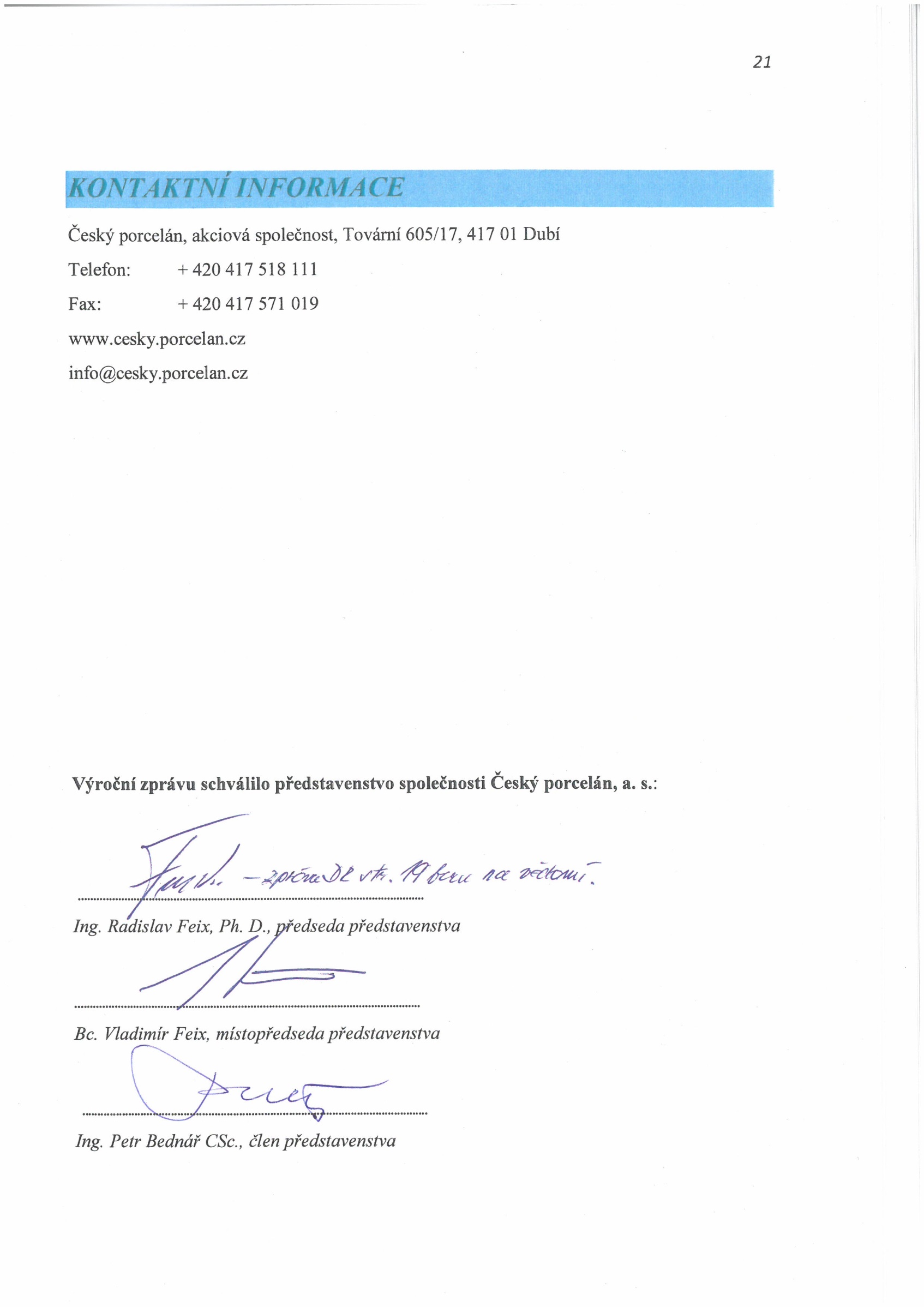 Výsledek hospodaření za rok 2021 ztráta                     - 17 638 006,35 KčJiný výsledek hospodaření minulých let ztráta                               -4 046,25 KčÚhrada ztráty ze Zákonného rezervního fondu                        10 431 979,11 KčPřevod ztráty na účet Neuhrazená ztráta minulých let                          7 210 073,49 KčČeský porcelán, a. s.201920202021Český porcelán, a. s.tis. Kčtis. Kčtis. KčAktiva celkem144 450140 633121 651Dlouhodobý majetek63 04153 66946 134Dlouhodobý nehmotný majetek81103232Dlouhodobý hmotný majetek62 95853 56445 900Dlouhodobý finanční majetek222Oběžná aktiva81 11186 13375 205Zásoby59 74056 21852 828Dlouhodobé pohledávky00 0Krátkodobé pohledávky9 3386 6255 652Peněžní prostředky12 03323 29016 725Časové rozlišení aktiv388831312Pasiva celkem144 540140 633121 651Vlastní kapitál117 725114 59796 114Základní kapitál101 131101 130100 920Ážio a fondy34 66615 94012 836Výsledek hospodaření minulých let2 8510-4Výsledek hospodaření za běžný-20 923-2 473-17 638Cizí zdroje26 81525 84125 522Ostatní rezervy11 80013 00013 000Dlouhodobé závazky1 7151 010448Krátkodobé závazky13 30011 83112 074Bankovní úvěry000Časové rozlišení pasiv019515Český porcelán, a. s.201920202021Český porcelán, a. s.tis. Kčtis. Kčtis. KčTržby z prodeje výrobků a služeb122 563100 196123 884Tržby za prodej zboží12 7569 7499 597Výkonová spotřeba63 27949 88760 093Náklady vynaložené na prodané zboží4 3843 3233 110Spotřeba materiálu a energie43 53132 96747 443Služby15 36413 5979 540Změna stavu zásob vlastní činnosti-4 1122 6273 683Aktivace-5 260-3 189-2 909Osobní náklady87 05776 01982 310Mzdové náklady65 01356 84161 468Náklady na soc. a zdravotní pojištění a ostatní22 04419 17820 842Náklady na sociální a zdravotní pojištění21 26418 57520 171Ostatní náklady780603671Úpravy hodnot v provozní oblasti7 0966 5957 262Úpravy hodnot DNM a DHM - trvalé8 1357 5307 137Úpravy hodnot zásob0- 88743Úpravy hodnot pohledávek- 1 039- 4882Ostatní provozní výnosy76225 3281 683Tržby z prodeje DHM3722 017106Tržby z prodaného materiálu314263569Jiné provozní výnosy4113 0481 008Ostatní provozní náklady6 9194 9792 365Zůstatková cena prodaného DHM01 919554Zůstatková cena prodaného materiálu291317Daně a poplatky544514611Jiné provozní náklady a rezervy6 3462 5331 183Provozní výsledek hospodaření-18 998- 1 645-17 640Český porcelán, a. s.201920202021Český porcelán, a. s.tis. Kčtis. Kčtis. KčVýnosy z DFM300Náklady vynaložené na prodané podíly000Výnosy z ostatního DFM000Ostatní výnosy z ostatního DFM000Náklady související s ostatním DFM000Výnosové úroky a podobné výnosy211529Ostatní výnosové úroky a podobné výnosy211529Úpravy hodnot a rezervy ve finanční oblasti-241 2000Nákladové úroky a podobné náklady1720Ostatní nákladové úroky a podobné náklady1700Ostatní finanční výnosy510 1 136318Ostatní finanční náklady8091 206907Finanční výsledek hospodaření- 268- 1 257-560Výsledek hospodaření před zdaněním-19 167- 2 902-18 200Daň z příjmů1 757- 429-562Daň z příjmů splatná000Daň z příjmů odložená1 757- 429-562Výsledek hospodaření po zdanění-20 923- 2 473-17 638Převod podílu na výsledku hospodaření společníkům000Výsledek hospodaření za účetní období-20 923- 2 473-17 638Čistý obrat za účetní období136 615136 424135 511Český porcelán, a. s.201920202021Český porcelán, a. s.tis. Kčtis. Kčtis. KčStav peněžních prostředků na začátku účetního období24 26512 03323 290Účetní hospodářský výsledek-19 167- 2 902-18 200Odpisy8 1357 5307 137Změna stavu rezerv a opravných položek2 921-15 435- 2 531Ostatní nepeněžní operace-1840562Změna stavu pohledávek2 2002 0061 366Změna stavu krátkodobých závazků824-1 27564Změna stavu zásob-3 9153 4773 390Peněžní tok z provozní činnosti-9 186-30 918-8 212Peněžní tok z investiční činnosti-1 72521 940-50Peněžní tok z finanční činnosti-1 32101 697Stav peněžních prostředků na konci účetního období12 03323 29016 725